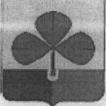 МУНИЦИПАЛЬНОЕ  ОБЩЕОБРАЗОВАТЕЛЬНОЕ УЧРЕЖДЕНИЕ«МАГНИТНАЯ СРЕДНЯЯ ОБЩЕОБРАЗОВАТЕЛЬНАЯ ШКОЛА»АГАПОВСКОГО МУНИЦИПАЛЬНОГО РАЙОНА ЧЕЛЯБИНСКОЙ ОБЛАСТИ«МОУ Магнитная СОШ»  60 лет Октября 2, п.Магнитный, Агаповский муниципальный район, Челябинская область, 457431Тел: (35140)  95-1-08, факс: (35140)  95-1-08    e-mail: magnitnaya@mail.ruсайт школы:  http://magnitnaya-shkola.ruП Р И К А Зот    15 мая   2024 года                                                                           № Об организации и проведении ГИАпо образовательным программамосновного общего образованияв Агаповском муниципальном районев 2024 годуВ соответствии с приказом Министерства образования и науки Челябинской области №01/1135 от 08.05.2023 г. «Об организации и проведении государственной итоговой аттестации пообразовательным программам Основного общего образования в Челябинской области в 2024 году», приказом Управления образования №116 от 15.05.2024г. «Об организации и проведении ГИА по образовательным программам основного общего образования в Агаповском муниципальном районе в 2024 году»ПРИКАЗЫВАЮ:1. Заместителю директора по УВР Зайцевой Е.В. 1.1 Организовать информирование участников экзаменов и их родителей (законныхпредставителей) о порядке проведения ГИА-9, порядке подачи апелляций о нарушениипорядка проведения ГИА-9 и о несогласии с выставленными баллами, времени и местеознакомления с результатами ГИА-9. в том числе с результатами рассмотренияапелляций;1.2 Организовать информирование под подпись работников, привлекаемых к проведениюГИА-9, о сроках, местах и порядке проведения ГИА-9, в том числе об основаниях дляудаления из ППЭ, о применении мер дисциплинарного и административного воздействияв отношении лиц, привлекаемых к проведению ГИА-9 и нарушивших Порядокпроведения ГИА-9 (Приложение1);1.3 Организовать направление своих работников для работы в качестве руководителей иорганизаторов ППЭ, членов ГЭК Челябинской области по проведению ГИА-9 в 2024году,специалистов по проведению инструктажа и обеспечению лабораторных работ,экспертов, оценивающих выполнение лабораторных работ по химии, техническихспециалистов ППЭ;1.4  Обеспечить организованную доставку участников ГИА-9 до ППЭ и обратно до местажительства.2. Контроль исполнения приказа оставляю за собой.Директор  ___________________  / О.А. ЛозянаяС приказом ознакомлены:Приложение 1Распределение организаторов ППЭ на экзаменыФ.И.О.Дата ПодписьЗайцева Е.В.№Ф.И.О. Назначение в ППЭ1Галиахметова Фолория Шамиловнаолжность в ППЭ: 2 – Организатор в аудитории ППЭППЭ: 9064 – Муниципальное общеобразовательное учреждение "Агаповская средняя общеобразовательная школа №1 имени П.А. Скачкова"Экзамены: 03.06.2024 (Русский язык)1Галиахметова Фолория ШамиловнаДолжность в ППЭ: 9 – Спец. по инструктажу и лаб.раб.ППЭ: 9064 – Муниципальное общеобразовательное учреждение "Агаповская средняя общеобразовательная школа №1 имени П.А. Скачкова"Экзамены: 30.05.2024 (Физика, Химия, История, География)1Галиахметова Фолория ШамиловнаДолжность в ППЭ: 2 – Организатор в аудитории ППЭППЭ: 9319 – Муниципальное общеобразовательное учреждение "Агаповская средняя общеобразовательная школа №2"Экзамены: 06.06.2024 (Математика)2Мальцев Денис ГригорьевичДолжность в ППЭ: 7 – Технический специалист ППЭППЭ: 9064 – Муниципальное общеобразовательное учреждение "Агаповская средняя общеобразовательная школа №1 имени П.А. Скачкова"Экзамены: 03.06.2024 (Русский язык)2Мальцев Денис ГригорьевичДолжность в ППЭ: 7 – Технический специалист ППЭППЭ: 9064 – Муниципальное общеобразовательное учреждение "Агаповская средняя общеобразовательная школа №1 имени П.А. Скачкова"Экзамены: 06.06.2024 (Математика)2Мальцев Денис ГригорьевичДолжность в ППЭ: 7 – Технический специалист ППЭППЭ: 9064 – Муниципальное общеобразовательное учреждение "Агаповская средняя общеобразовательная школа №1 имени П.А. Скачкова"Экзамены: 27.05.2024 (Химия, Информатика, Биология, Обществознание)3Сержантов Виктор ИвановичДолжность в ППЭ: 3 – Организатор вне аудитории ППЭППЭ: 9064 – Муниципальное общеобразовательное учреждение "Агаповская средняя общеобразовательная школа №1 имени П.А. Скачкова"Экзамены: 06.06.2024 (Математика)3Сержантов Виктор ИвановичДолжность в ППЭ: 3 – Организатор вне аудитории ППЭППЭ: 9064 – Муниципальное общеобразовательное учреждение "Агаповская средняя общеобразовательная школа №1 имени П.А. Скачкова"Экзамены: 03.06.2024 (Русский язык)3Сержантов Виктор ИвановичДолжность в ППЭ: 3 – Организатор вне аудитории ППЭППЭ: 9064 – Муниципальное общеобразовательное учреждение "Агаповская средняя общеобразовательная школа №1 имени П.А. Скачкова"Экзамены: 27.05.2024 (Химия, Информатика, Биология, Обществознание)3Сержантов Виктор ИвановичДолжность в ППЭ: 3 – Организатор вне аудитории ППЭППЭ: 9064 – Муниципальное общеобразовательное учреждение "Агаповская средняя общеобразовательная школа №1 имени П.А. Скачкова"Экзамены: 30.05.2024 (Физика, Химия, История, География)3Сержантов Виктор ИвановичДолжность в ППЭ: 3 – Организатор вне аудитории ППЭППЭ: 9064 – Муниципальное общеобразовательное учреждение "Агаповская средняя общеобразовательная школа №1 имени П.А. Скачкова"Экзамены: 10.06.2024 (Информатика, География, Обществознание)4Бисимбаева Айдана СандыбековнаДолжность в ППЭ: 2 – Организатор в аудитории ППЭППЭ: 9064 – Муниципальное общеобразовательное учреждение "Агаповская средняя общеобразовательная школа №1 имени П.А. Скачкова"Экзамены: 27.05.2024 (Химия, Информатика, Биология, Обществознание)4Бисимбаева Айдана СандыбековнаДолжность в ППЭ: 2 – Организатор в аудитории ППЭППЭ: 9064 – Муниципальное общеобразовательное учреждение "Агаповская средняя общеобразовательная школа №1 имени П.А. Скачкова"Экзамены: 30.05.2024 (Физика, История, География)4Бисимбаева Айдана СандыбековнаДолжность в ППЭ: 2 – Организатор в аудитории ППЭППЭ: 9064 – Муниципальное общеобразовательное учреждение "Агаповская средняя общеобразовательная школа №1 имени П.А. Скачкова"Экзамены: 10.06.2024 (Информатика, География, Обществознание)4Бисимбаева Айдана СандыбековнаДолжность в ППЭ: 2 – Организатор в аудитории ППЭППЭ: 9319 – Муниципальное общеобразовательное учреждение "Агаповская средняя общеобразовательная школа №2"Экзамены: 03.06.2024 (Русский язык)4Бисимбаева Айдана СандыбековнаДолжность в ППЭ: 2 – Организатор в аудитории ППЭППЭ: 9319 – Муниципальное общеобразовательное учреждение "Агаповская средняя общеобразовательная школа №2"Экзамены: 06.06.2024 (Математика)5Егоркина Наталья АлександровнаДолжность в ППЭ: 2 – Организатор в аудитории ППЭППЭ: 9064 – Муниципальное общеобразовательное учреждение "Агаповская средняя общеобразовательная школа №1 имени П.А. Скачкова"Экзамены: 27.05.2024 (Химия, Информатика, Биология, Обществознание)5Егоркина Наталья АлександровнаДолжность в ППЭ: 2 – Организатор в аудитории ППЭППЭ: 9064 – Муниципальное общеобразовательное учреждение "Агаповская средняя общеобразовательная школа №1 имени П.А. Скачкова"Экзамены: 30.05.2024 (Физика, История, География)5Егоркина Наталья АлександровнаДолжность в ППЭ: 2 – Организатор в аудитории ППЭППЭ: 9064 – Муниципальное общеобразовательное учреждение "Агаповская средняя общеобразовательная школа №1 имени П.А. Скачкова"Экзамены: 10.06.2024 (Информатика, География, Обществознание)5Егоркина Наталья АлександровнаДолжность в ППЭ: 2 – Организатор в аудитории ППЭППЭ: 9319 – Муниципальное общеобразовательное учреждение "Агаповская средняя общеобразовательная школа №2"Экзамены: 03.06.2024 (Русский язык)5Егоркина Наталья АлександровнаДолжность в ППЭ: 2 – Организатор в аудитории ППЭППЭ: 9319 – Муниципальное общеобразовательное учреждение "Агаповская средняя общеобразовательная школа №2"Экзамены: 06.06.2024 (Математика)6Недорезова Кристина ВикторовнаДолжность в ППЭ: 2 – Организатор в аудитории ППЭППЭ: 9064 – Муниципальное общеобразовательное учреждение "Агаповская средняя общеобразовательная школа №1 имени П.А. Скачкова"Экзамены: 27.05.2024 (Химия, Информатика, Биология, Обществознание)6Недорезова Кристина ВикторовнаДолжность в ППЭ: 2 – Организатор в аудитории ППЭППЭ: 9064 – Муниципальное общеобразовательное учреждение "Агаповская средняя общеобразовательная школа №1 имени П.А. Скачкова"Экзамены: 30.05.2024 (Физика, История, География)6Недорезова Кристина ВикторовнаДолжность в ППЭ: 2 – Организатор в аудитории ППЭППЭ: 9064 – Муниципальное общеобразовательное учреждение "Агаповская средняя общеобразовательная школа №1 имени П.А. Скачкова"Экзамены: 10.06.2024 (Информатика, География, Обществознание)6Недорезова Кристина ВикторовнаДолжность в ППЭ: 2 – Организатор в аудитории ППЭППЭ: 9319 – Муниципальное общеобразовательное учреждение "Агаповская средняя общеобразовательная школа №2"Экзамены: 03.06.2024 (Русский язык)6Недорезова Кристина ВикторовнаДолжность в ППЭ: 2 – Организатор в аудитории ППЭППЭ: 9319 – Муниципальное общеобразовательное учреждение "Агаповская средняя общеобразовательная школа №2"Экзамены: 06.06.2024 (Математика)